MATEMATIKA 4.11.2021. UČENIK LKZBROJI BROJEVE UZ POMOĆ BROJEVNE CRTE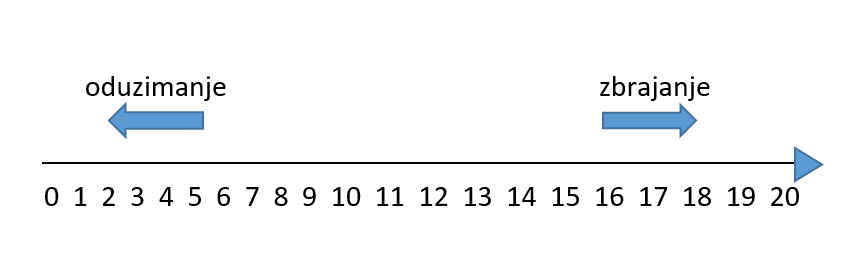 10 + 1 =10 + 2 =10 + 3 =10 + 4 =10 + 5 = 10 + 6 =10 + 7 =10 + 8 =10 + 9 = 10 + 10 =